This is how I feel today: (circle as many as you are feeling) 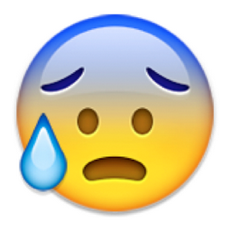 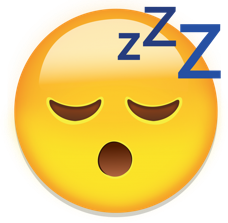 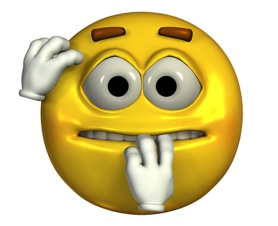 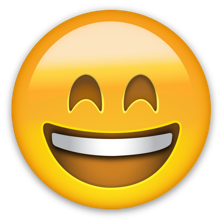 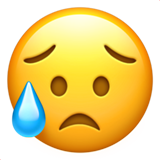 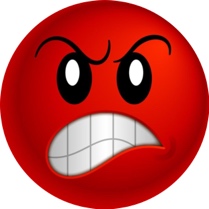 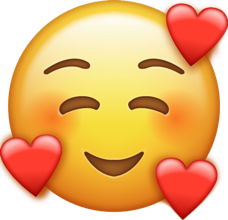 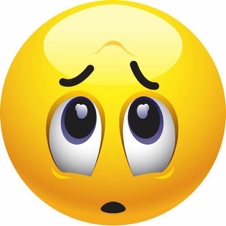 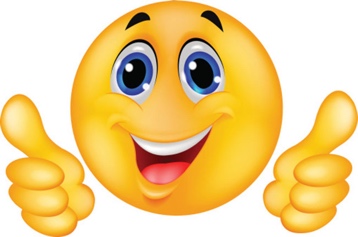 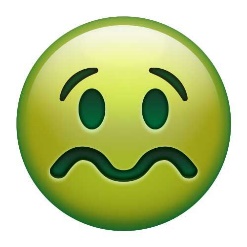 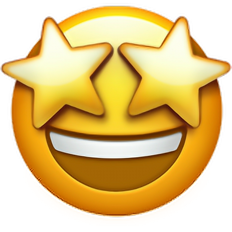 Draw or write about whatever is on your mind: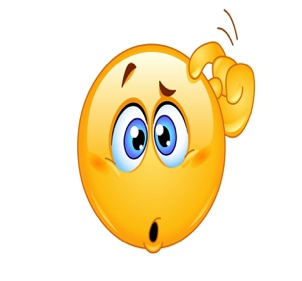 During this time, you may feel anxious or worried. It is ok to feel these feelings. What are some things or situations that make you feel a little anxious, anxious and very anxious?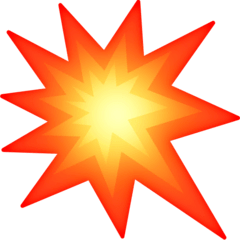 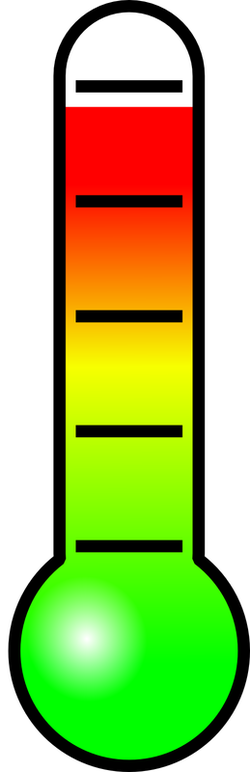 Colour in the reactions that happen to your body when you feel anxious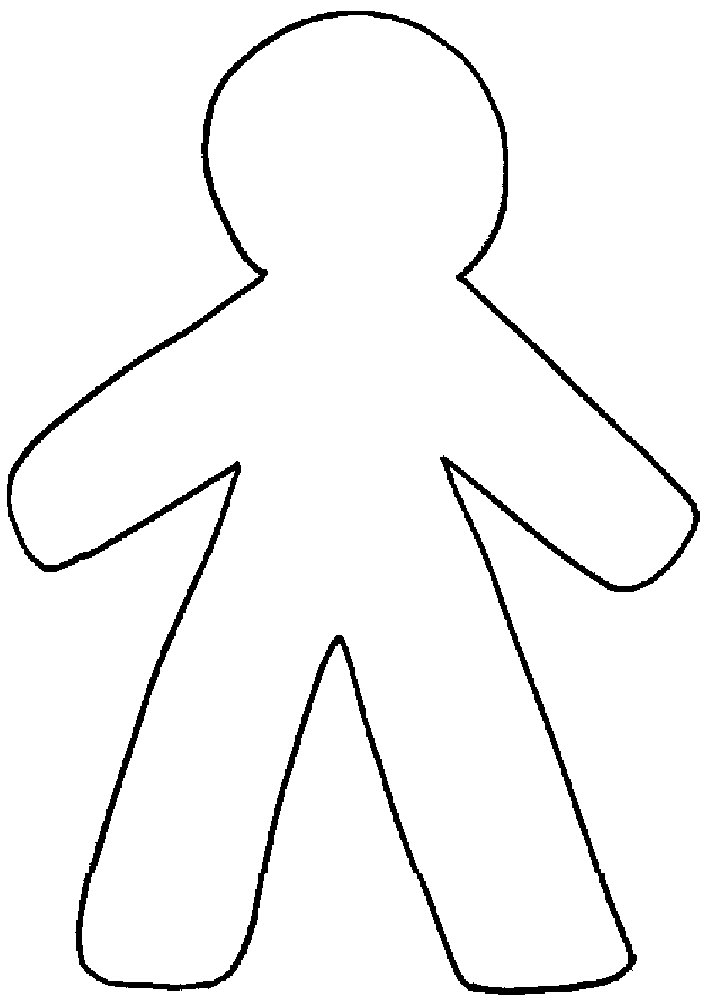 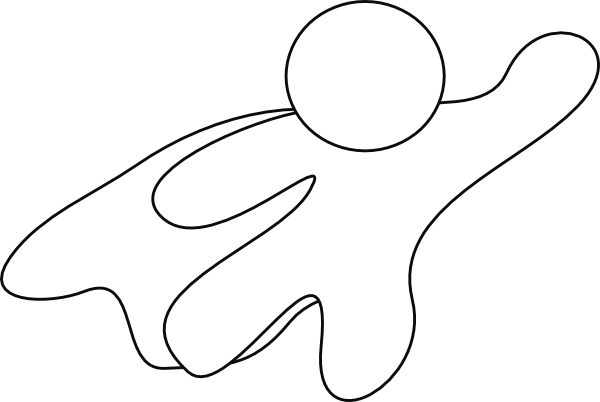 